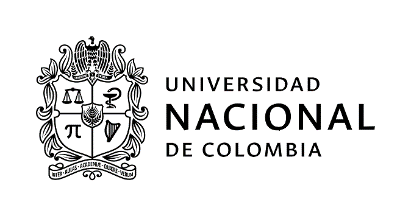 SOLICITUD PARA PARTICIPAR EN EL PROCESO DE SELECCIÓN DE ESTUDIANTE AUXILIAR PARA DEPENDENCIAS ADMINISTRATIVASPara participar en esta convocatoria certifico que actualmente y a la fecha no soy Monitor ni Becario de la Universidad Nacional de ColombiaEstoy interesado en participar en la convocatoria para la Dependencia o Proyecto: ______________________________________________________________________________________________Código convocatoria: ______________Nombres y apellidos: _______________________________________________________________Cédula: ______________________________Teléfono: _____________________________Correo electrónico institucional: ______________________________________________________Soy Estudiante de la Carrera: _________________________________________________________Facultad: _________________________		Sede: ____________________________Actualmente curso el ________semestre		PBM: ______________Mi promedio académico es de: ______		Pagué por concepto de matrícula: _____________Cursé línea de profundización:  SI (    )      NO (      )        Cuál(es)?:_______________________________________________________________________________________________________________Carga Académica: (Asignaturas registradas): ____________________________________________Disponibilidad Horaria (total horas): _______________Conocimientos en el área de sistemas (software, lenguajes, herramientas): ____________________________________________________________________________________________________________________________________________________________________________________________________________________________________________________________________________________________________________________________________________________Conocimiento de otros idiomas que habla, lee y escribe de forma Regular, Bien o Muy Bien:Puedo aportar a la Universidad las siguientes competencias personales, académicas y administrativas:1._______________________________________________________________________________2._______________________________________________________________________________3._______________________________________________________________________________4._______________________________________________________________________________5._______________________________________________________________________________6._______________________________________________________________________________7._________________________________________________________________________________________________________________					______________Firma										FechaNOTA: La Universidad anulará la presente solicitud en caso de no ser verídica la información académicaNúmero de Convocatoria181181Fecha de diligenciamientoFecha de diligenciamientoFecha de diligenciamientoFecha de diligenciamiento2505052021Nombre de la convocatoria, proyecto o Proceso GESTIÓN DE MANTENIMIENTO ORIENTADA HACIA LA EXCELENCIA OPERACIONAL DE LA FLOTA DE VEHÍCULOS Y EQUIPOS DE ASEO AL SERVICIO EMVARIASGESTIÓN DE MANTENIMIENTO ORIENTADA HACIA LA EXCELENCIA OPERACIONAL DE LA FLOTA DE VEHÍCULOS Y EQUIPOS DE ASEO AL SERVICIO EMVARIASGESTIÓN DE MANTENIMIENTO ORIENTADA HACIA LA EXCELENCIA OPERACIONAL DE LA FLOTA DE VEHÍCULOS Y EQUIPOS DE ASEO AL SERVICIO EMVARIASGESTIÓN DE MANTENIMIENTO ORIENTADA HACIA LA EXCELENCIA OPERACIONAL DE LA FLOTA DE VEHÍCULOS Y EQUIPOS DE ASEO AL SERVICIO EMVARIASGESTIÓN DE MANTENIMIENTO ORIENTADA HACIA LA EXCELENCIA OPERACIONAL DE LA FLOTA DE VEHÍCULOS Y EQUIPOS DE ASEO AL SERVICIO EMVARIASGESTIÓN DE MANTENIMIENTO ORIENTADA HACIA LA EXCELENCIA OPERACIONAL DE LA FLOTA DE VEHÍCULOS Y EQUIPOS DE ASEO AL SERVICIO EMVARIASGESTIÓN DE MANTENIMIENTO ORIENTADA HACIA LA EXCELENCIA OPERACIONAL DE LA FLOTA DE VEHÍCULOS Y EQUIPOS DE ASEO AL SERVICIO EMVARIASGESTIÓN DE MANTENIMIENTO ORIENTADA HACIA LA EXCELENCIA OPERACIONAL DE LA FLOTA DE VEHÍCULOS Y EQUIPOS DE ASEO AL SERVICIO EMVARIASGESTIÓN DE MANTENIMIENTO ORIENTADA HACIA LA EXCELENCIA OPERACIONAL DE LA FLOTA DE VEHÍCULOS Y EQUIPOS DE ASEO AL SERVICIO EMVARIASGESTIÓN DE MANTENIMIENTO ORIENTADA HACIA LA EXCELENCIA OPERACIONAL DE LA FLOTA DE VEHÍCULOS Y EQUIPOS DE ASEO AL SERVICIO EMVARIASNombre de la dependencia Departamento de Ingeniería MecánicaDepartamento de Ingeniería MecánicaDepartamento de Ingeniería MecánicaDepartamento de Ingeniería MecánicaDepartamento de Ingeniería MecánicaDepartamento de Ingeniería MecánicaDepartamento de Ingeniería MecánicaDepartamento de Ingeniería MecánicaDepartamento de Ingeniería MecánicaDepartamento de Ingeniería MecánicaNombre del área (Opcional)Tipo de estudiantePregrado   Pregrado   Pregrado   Pregrado   Posgrado    Posgrado    Posgrado    Posgrado    Posgrado    Posgrado    Tipo de convocatoriaTipo de convocatoriaApoyoAcadémicoApoyo a proyectos investigación o extensiónApoyo a proyectos investigación o extensiónGestiónAdministrativaGestiónAdministrativaBienestar universitarioBienestar universitarioBienestar universitarioOtroOtroRequisitos generales(Acuerdo CSU 211/2015 Art. 2)a. Tener la calidad de estudiante de pregrado o postgrado de la Universidad Nacional de Colombia. b. Tener un Promedio Aritmético Ponderado Acumulado - P.A.P.A. igual o superior a 3.5 para estudiantes de pregrado, e igual o superior a 4.0 para estudiantes de postgrado. c. No ostentar la calidad de monitor o becario de la Universidad Nacional de Colombia. Parágrafo. Para los estudiantes de postgrado que se encuentren debidamente matriculados en primer semestre de un programa de postgrado cumplir una de las siguientes condiciones, de acuerdo con el tipo de admisión, así: 1. Admisión regular, haber obtenido un promedio de calificación que se encuentre dentro de la franja del 30% más alto en el examen de admisión al postgrado correspondiente. 2. Haber sido admitido por admisión automática, según el artículo 57, literal c, del Acuerdo 008 de 2008 del Consejo Superior Universitario - Estatuto Estudiantil. 3. Admisión mediante tránsito entre programas de posgrado, tener un promedio igual o superior a 4.0 en el programa de posgrado desde el cual se aprobó el tránsito."Nota: El estudiante que se postule a la convocatoria, manifiesta conocer la normatividad relacionada con la convocatoria y autoriza a la universidad para realizar las verificaciones pertinentesa. Tener la calidad de estudiante de pregrado o postgrado de la Universidad Nacional de Colombia. b. Tener un Promedio Aritmético Ponderado Acumulado - P.A.P.A. igual o superior a 3.5 para estudiantes de pregrado, e igual o superior a 4.0 para estudiantes de postgrado. c. No ostentar la calidad de monitor o becario de la Universidad Nacional de Colombia. Parágrafo. Para los estudiantes de postgrado que se encuentren debidamente matriculados en primer semestre de un programa de postgrado cumplir una de las siguientes condiciones, de acuerdo con el tipo de admisión, así: 1. Admisión regular, haber obtenido un promedio de calificación que se encuentre dentro de la franja del 30% más alto en el examen de admisión al postgrado correspondiente. 2. Haber sido admitido por admisión automática, según el artículo 57, literal c, del Acuerdo 008 de 2008 del Consejo Superior Universitario - Estatuto Estudiantil. 3. Admisión mediante tránsito entre programas de posgrado, tener un promedio igual o superior a 4.0 en el programa de posgrado desde el cual se aprobó el tránsito."Nota: El estudiante que se postule a la convocatoria, manifiesta conocer la normatividad relacionada con la convocatoria y autoriza a la universidad para realizar las verificaciones pertinentesa. Tener la calidad de estudiante de pregrado o postgrado de la Universidad Nacional de Colombia. b. Tener un Promedio Aritmético Ponderado Acumulado - P.A.P.A. igual o superior a 3.5 para estudiantes de pregrado, e igual o superior a 4.0 para estudiantes de postgrado. c. No ostentar la calidad de monitor o becario de la Universidad Nacional de Colombia. Parágrafo. Para los estudiantes de postgrado que se encuentren debidamente matriculados en primer semestre de un programa de postgrado cumplir una de las siguientes condiciones, de acuerdo con el tipo de admisión, así: 1. Admisión regular, haber obtenido un promedio de calificación que se encuentre dentro de la franja del 30% más alto en el examen de admisión al postgrado correspondiente. 2. Haber sido admitido por admisión automática, según el artículo 57, literal c, del Acuerdo 008 de 2008 del Consejo Superior Universitario - Estatuto Estudiantil. 3. Admisión mediante tránsito entre programas de posgrado, tener un promedio igual o superior a 4.0 en el programa de posgrado desde el cual se aprobó el tránsito."Nota: El estudiante que se postule a la convocatoria, manifiesta conocer la normatividad relacionada con la convocatoria y autoriza a la universidad para realizar las verificaciones pertinentesa. Tener la calidad de estudiante de pregrado o postgrado de la Universidad Nacional de Colombia. b. Tener un Promedio Aritmético Ponderado Acumulado - P.A.P.A. igual o superior a 3.5 para estudiantes de pregrado, e igual o superior a 4.0 para estudiantes de postgrado. c. No ostentar la calidad de monitor o becario de la Universidad Nacional de Colombia. Parágrafo. Para los estudiantes de postgrado que se encuentren debidamente matriculados en primer semestre de un programa de postgrado cumplir una de las siguientes condiciones, de acuerdo con el tipo de admisión, así: 1. Admisión regular, haber obtenido un promedio de calificación que se encuentre dentro de la franja del 30% más alto en el examen de admisión al postgrado correspondiente. 2. Haber sido admitido por admisión automática, según el artículo 57, literal c, del Acuerdo 008 de 2008 del Consejo Superior Universitario - Estatuto Estudiantil. 3. Admisión mediante tránsito entre programas de posgrado, tener un promedio igual o superior a 4.0 en el programa de posgrado desde el cual se aprobó el tránsito."Nota: El estudiante que se postule a la convocatoria, manifiesta conocer la normatividad relacionada con la convocatoria y autoriza a la universidad para realizar las verificaciones pertinentesa. Tener la calidad de estudiante de pregrado o postgrado de la Universidad Nacional de Colombia. b. Tener un Promedio Aritmético Ponderado Acumulado - P.A.P.A. igual o superior a 3.5 para estudiantes de pregrado, e igual o superior a 4.0 para estudiantes de postgrado. c. No ostentar la calidad de monitor o becario de la Universidad Nacional de Colombia. Parágrafo. Para los estudiantes de postgrado que se encuentren debidamente matriculados en primer semestre de un programa de postgrado cumplir una de las siguientes condiciones, de acuerdo con el tipo de admisión, así: 1. Admisión regular, haber obtenido un promedio de calificación que se encuentre dentro de la franja del 30% más alto en el examen de admisión al postgrado correspondiente. 2. Haber sido admitido por admisión automática, según el artículo 57, literal c, del Acuerdo 008 de 2008 del Consejo Superior Universitario - Estatuto Estudiantil. 3. Admisión mediante tránsito entre programas de posgrado, tener un promedio igual o superior a 4.0 en el programa de posgrado desde el cual se aprobó el tránsito."Nota: El estudiante que se postule a la convocatoria, manifiesta conocer la normatividad relacionada con la convocatoria y autoriza a la universidad para realizar las verificaciones pertinentesa. Tener la calidad de estudiante de pregrado o postgrado de la Universidad Nacional de Colombia. b. Tener un Promedio Aritmético Ponderado Acumulado - P.A.P.A. igual o superior a 3.5 para estudiantes de pregrado, e igual o superior a 4.0 para estudiantes de postgrado. c. No ostentar la calidad de monitor o becario de la Universidad Nacional de Colombia. Parágrafo. Para los estudiantes de postgrado que se encuentren debidamente matriculados en primer semestre de un programa de postgrado cumplir una de las siguientes condiciones, de acuerdo con el tipo de admisión, así: 1. Admisión regular, haber obtenido un promedio de calificación que se encuentre dentro de la franja del 30% más alto en el examen de admisión al postgrado correspondiente. 2. Haber sido admitido por admisión automática, según el artículo 57, literal c, del Acuerdo 008 de 2008 del Consejo Superior Universitario - Estatuto Estudiantil. 3. Admisión mediante tránsito entre programas de posgrado, tener un promedio igual o superior a 4.0 en el programa de posgrado desde el cual se aprobó el tránsito."Nota: El estudiante que se postule a la convocatoria, manifiesta conocer la normatividad relacionada con la convocatoria y autoriza a la universidad para realizar las verificaciones pertinentesa. Tener la calidad de estudiante de pregrado o postgrado de la Universidad Nacional de Colombia. b. Tener un Promedio Aritmético Ponderado Acumulado - P.A.P.A. igual o superior a 3.5 para estudiantes de pregrado, e igual o superior a 4.0 para estudiantes de postgrado. c. No ostentar la calidad de monitor o becario de la Universidad Nacional de Colombia. Parágrafo. Para los estudiantes de postgrado que se encuentren debidamente matriculados en primer semestre de un programa de postgrado cumplir una de las siguientes condiciones, de acuerdo con el tipo de admisión, así: 1. Admisión regular, haber obtenido un promedio de calificación que se encuentre dentro de la franja del 30% más alto en el examen de admisión al postgrado correspondiente. 2. Haber sido admitido por admisión automática, según el artículo 57, literal c, del Acuerdo 008 de 2008 del Consejo Superior Universitario - Estatuto Estudiantil. 3. Admisión mediante tránsito entre programas de posgrado, tener un promedio igual o superior a 4.0 en el programa de posgrado desde el cual se aprobó el tránsito."Nota: El estudiante que se postule a la convocatoria, manifiesta conocer la normatividad relacionada con la convocatoria y autoriza a la universidad para realizar las verificaciones pertinentesa. Tener la calidad de estudiante de pregrado o postgrado de la Universidad Nacional de Colombia. b. Tener un Promedio Aritmético Ponderado Acumulado - P.A.P.A. igual o superior a 3.5 para estudiantes de pregrado, e igual o superior a 4.0 para estudiantes de postgrado. c. No ostentar la calidad de monitor o becario de la Universidad Nacional de Colombia. Parágrafo. Para los estudiantes de postgrado que se encuentren debidamente matriculados en primer semestre de un programa de postgrado cumplir una de las siguientes condiciones, de acuerdo con el tipo de admisión, así: 1. Admisión regular, haber obtenido un promedio de calificación que se encuentre dentro de la franja del 30% más alto en el examen de admisión al postgrado correspondiente. 2. Haber sido admitido por admisión automática, según el artículo 57, literal c, del Acuerdo 008 de 2008 del Consejo Superior Universitario - Estatuto Estudiantil. 3. Admisión mediante tránsito entre programas de posgrado, tener un promedio igual o superior a 4.0 en el programa de posgrado desde el cual se aprobó el tránsito."Nota: El estudiante que se postule a la convocatoria, manifiesta conocer la normatividad relacionada con la convocatoria y autoriza a la universidad para realizar las verificaciones pertinentesa. Tener la calidad de estudiante de pregrado o postgrado de la Universidad Nacional de Colombia. b. Tener un Promedio Aritmético Ponderado Acumulado - P.A.P.A. igual o superior a 3.5 para estudiantes de pregrado, e igual o superior a 4.0 para estudiantes de postgrado. c. No ostentar la calidad de monitor o becario de la Universidad Nacional de Colombia. Parágrafo. Para los estudiantes de postgrado que se encuentren debidamente matriculados en primer semestre de un programa de postgrado cumplir una de las siguientes condiciones, de acuerdo con el tipo de admisión, así: 1. Admisión regular, haber obtenido un promedio de calificación que se encuentre dentro de la franja del 30% más alto en el examen de admisión al postgrado correspondiente. 2. Haber sido admitido por admisión automática, según el artículo 57, literal c, del Acuerdo 008 de 2008 del Consejo Superior Universitario - Estatuto Estudiantil. 3. Admisión mediante tránsito entre programas de posgrado, tener un promedio igual o superior a 4.0 en el programa de posgrado desde el cual se aprobó el tránsito."Nota: El estudiante que se postule a la convocatoria, manifiesta conocer la normatividad relacionada con la convocatoria y autoriza a la universidad para realizar las verificaciones pertinentesa. Tener la calidad de estudiante de pregrado o postgrado de la Universidad Nacional de Colombia. b. Tener un Promedio Aritmético Ponderado Acumulado - P.A.P.A. igual o superior a 3.5 para estudiantes de pregrado, e igual o superior a 4.0 para estudiantes de postgrado. c. No ostentar la calidad de monitor o becario de la Universidad Nacional de Colombia. Parágrafo. Para los estudiantes de postgrado que se encuentren debidamente matriculados en primer semestre de un programa de postgrado cumplir una de las siguientes condiciones, de acuerdo con el tipo de admisión, así: 1. Admisión regular, haber obtenido un promedio de calificación que se encuentre dentro de la franja del 30% más alto en el examen de admisión al postgrado correspondiente. 2. Haber sido admitido por admisión automática, según el artículo 57, literal c, del Acuerdo 008 de 2008 del Consejo Superior Universitario - Estatuto Estudiantil. 3. Admisión mediante tránsito entre programas de posgrado, tener un promedio igual o superior a 4.0 en el programa de posgrado desde el cual se aprobó el tránsito."Nota: El estudiante que se postule a la convocatoria, manifiesta conocer la normatividad relacionada con la convocatoria y autoriza a la universidad para realizar las verificaciones pertinentesNo. de estudiantes a vincular1111111111Perfil requeridoIngeniería Industrial con avance en el plan de estudios igual o superior al 40%Ingeniería Industrial con avance en el plan de estudios igual o superior al 40%Ingeniería Industrial con avance en el plan de estudios igual o superior al 40%Ingeniería Industrial con avance en el plan de estudios igual o superior al 40%Ingeniería Industrial con avance en el plan de estudios igual o superior al 40%Ingeniería Industrial con avance en el plan de estudios igual o superior al 40%Ingeniería Industrial con avance en el plan de estudios igual o superior al 40%Ingeniería Industrial con avance en el plan de estudios igual o superior al 40%Ingeniería Industrial con avance en el plan de estudios igual o superior al 40%Ingeniería Industrial con avance en el plan de estudios igual o superior al 40%Perfil requeridoHaber cursado Estadística I y II, gestión por procesos y control de calidad.Conocimientos en macros con Excel o Python.Contar con disponibilidad horaria en semana y los días sábados.Haber cursado Estadística I y II, gestión por procesos y control de calidad.Conocimientos en macros con Excel o Python.Contar con disponibilidad horaria en semana y los días sábados.Haber cursado Estadística I y II, gestión por procesos y control de calidad.Conocimientos en macros con Excel o Python.Contar con disponibilidad horaria en semana y los días sábados.Haber cursado Estadística I y II, gestión por procesos y control de calidad.Conocimientos en macros con Excel o Python.Contar con disponibilidad horaria en semana y los días sábados.Haber cursado Estadística I y II, gestión por procesos y control de calidad.Conocimientos en macros con Excel o Python.Contar con disponibilidad horaria en semana y los días sábados.Haber cursado Estadística I y II, gestión por procesos y control de calidad.Conocimientos en macros con Excel o Python.Contar con disponibilidad horaria en semana y los días sábados.Haber cursado Estadística I y II, gestión por procesos y control de calidad.Conocimientos en macros con Excel o Python.Contar con disponibilidad horaria en semana y los días sábados.Haber cursado Estadística I y II, gestión por procesos y control de calidad.Conocimientos en macros con Excel o Python.Contar con disponibilidad horaria en semana y los días sábados.Haber cursado Estadística I y II, gestión por procesos y control de calidad.Conocimientos en macros con Excel o Python.Contar con disponibilidad horaria en semana y los días sábados.Haber cursado Estadística I y II, gestión por procesos y control de calidad.Conocimientos en macros con Excel o Python.Contar con disponibilidad horaria en semana y los días sábados.Actividades a desarrollarActualizar, depurar y analizar constantemente los datos e indicadores de gestión y de procesos del proyecto, generando alertas oportunas sobre desviaciones y diseñando e implementando las mediciones, controles y acciones de mejora, preventivas o correctivas que sean requeridosActualizar, depurar y analizar constantemente los datos e indicadores de gestión y de procesos del proyecto, generando alertas oportunas sobre desviaciones y diseñando e implementando las mediciones, controles y acciones de mejora, preventivas o correctivas que sean requeridosActualizar, depurar y analizar constantemente los datos e indicadores de gestión y de procesos del proyecto, generando alertas oportunas sobre desviaciones y diseñando e implementando las mediciones, controles y acciones de mejora, preventivas o correctivas que sean requeridosActualizar, depurar y analizar constantemente los datos e indicadores de gestión y de procesos del proyecto, generando alertas oportunas sobre desviaciones y diseñando e implementando las mediciones, controles y acciones de mejora, preventivas o correctivas que sean requeridosActualizar, depurar y analizar constantemente los datos e indicadores de gestión y de procesos del proyecto, generando alertas oportunas sobre desviaciones y diseñando e implementando las mediciones, controles y acciones de mejora, preventivas o correctivas que sean requeridosActualizar, depurar y analizar constantemente los datos e indicadores de gestión y de procesos del proyecto, generando alertas oportunas sobre desviaciones y diseñando e implementando las mediciones, controles y acciones de mejora, preventivas o correctivas que sean requeridosActualizar, depurar y analizar constantemente los datos e indicadores de gestión y de procesos del proyecto, generando alertas oportunas sobre desviaciones y diseñando e implementando las mediciones, controles y acciones de mejora, preventivas o correctivas que sean requeridosActualizar, depurar y analizar constantemente los datos e indicadores de gestión y de procesos del proyecto, generando alertas oportunas sobre desviaciones y diseñando e implementando las mediciones, controles y acciones de mejora, preventivas o correctivas que sean requeridosActualizar, depurar y analizar constantemente los datos e indicadores de gestión y de procesos del proyecto, generando alertas oportunas sobre desviaciones y diseñando e implementando las mediciones, controles y acciones de mejora, preventivas o correctivas que sean requeridosActualizar, depurar y analizar constantemente los datos e indicadores de gestión y de procesos del proyecto, generando alertas oportunas sobre desviaciones y diseñando e implementando las mediciones, controles y acciones de mejora, preventivas o correctivas que sean requeridosActividades a desarrollarContinuar con el desarrollo y mejora del modelo de análisis del costo del ciclo de vida para cada uno de los activos bajo la administración del proyecto.Continuar con el desarrollo y mejora del modelo de análisis del costo del ciclo de vida para cada uno de los activos bajo la administración del proyecto.Continuar con el desarrollo y mejora del modelo de análisis del costo del ciclo de vida para cada uno de los activos bajo la administración del proyecto.Continuar con el desarrollo y mejora del modelo de análisis del costo del ciclo de vida para cada uno de los activos bajo la administración del proyecto.Continuar con el desarrollo y mejora del modelo de análisis del costo del ciclo de vida para cada uno de los activos bajo la administración del proyecto.Continuar con el desarrollo y mejora del modelo de análisis del costo del ciclo de vida para cada uno de los activos bajo la administración del proyecto.Continuar con el desarrollo y mejora del modelo de análisis del costo del ciclo de vida para cada uno de los activos bajo la administración del proyecto.Continuar con el desarrollo y mejora del modelo de análisis del costo del ciclo de vida para cada uno de los activos bajo la administración del proyecto.Continuar con el desarrollo y mejora del modelo de análisis del costo del ciclo de vida para cada uno de los activos bajo la administración del proyecto.Continuar con el desarrollo y mejora del modelo de análisis del costo del ciclo de vida para cada uno de los activos bajo la administración del proyecto.Actividades a desarrollarApoyar los procesos de investigación, que permitan un mejor desarrollo de las actividades ejecutadas en el proceso y generar en caso de ser necesario productos académicos.Apoyar los procesos de investigación, que permitan un mejor desarrollo de las actividades ejecutadas en el proceso y generar en caso de ser necesario productos académicos.Apoyar los procesos de investigación, que permitan un mejor desarrollo de las actividades ejecutadas en el proceso y generar en caso de ser necesario productos académicos.Apoyar los procesos de investigación, que permitan un mejor desarrollo de las actividades ejecutadas en el proceso y generar en caso de ser necesario productos académicos.Apoyar los procesos de investigación, que permitan un mejor desarrollo de las actividades ejecutadas en el proceso y generar en caso de ser necesario productos académicos.Apoyar los procesos de investigación, que permitan un mejor desarrollo de las actividades ejecutadas en el proceso y generar en caso de ser necesario productos académicos.Apoyar los procesos de investigación, que permitan un mejor desarrollo de las actividades ejecutadas en el proceso y generar en caso de ser necesario productos académicos.Apoyar los procesos de investigación, que permitan un mejor desarrollo de las actividades ejecutadas en el proceso y generar en caso de ser necesario productos académicos.Apoyar los procesos de investigación, que permitan un mejor desarrollo de las actividades ejecutadas en el proceso y generar en caso de ser necesario productos académicos.Apoyar los procesos de investigación, que permitan un mejor desarrollo de las actividades ejecutadas en el proceso y generar en caso de ser necesario productos académicos.Actividades a desarrollarIdentificar, proponer e implementar mejoras en los procesos/procedimientos/actividades ejecutadas que contribuyan al eficiente funcionamiento del proyecto, eliminado principalmente actividades innecesarias, optimizando los tiempos de ejecución y la posibilidad de generar errores, para lo cual deberá utilizar los mecanismos y herramientas definidas, para la gestión de los procesos (levantamiento, documentación, análisis, validación y formalización)  Identificar, proponer e implementar mejoras en los procesos/procedimientos/actividades ejecutadas que contribuyan al eficiente funcionamiento del proyecto, eliminado principalmente actividades innecesarias, optimizando los tiempos de ejecución y la posibilidad de generar errores, para lo cual deberá utilizar los mecanismos y herramientas definidas, para la gestión de los procesos (levantamiento, documentación, análisis, validación y formalización)  Identificar, proponer e implementar mejoras en los procesos/procedimientos/actividades ejecutadas que contribuyan al eficiente funcionamiento del proyecto, eliminado principalmente actividades innecesarias, optimizando los tiempos de ejecución y la posibilidad de generar errores, para lo cual deberá utilizar los mecanismos y herramientas definidas, para la gestión de los procesos (levantamiento, documentación, análisis, validación y formalización)  Identificar, proponer e implementar mejoras en los procesos/procedimientos/actividades ejecutadas que contribuyan al eficiente funcionamiento del proyecto, eliminado principalmente actividades innecesarias, optimizando los tiempos de ejecución y la posibilidad de generar errores, para lo cual deberá utilizar los mecanismos y herramientas definidas, para la gestión de los procesos (levantamiento, documentación, análisis, validación y formalización)  Identificar, proponer e implementar mejoras en los procesos/procedimientos/actividades ejecutadas que contribuyan al eficiente funcionamiento del proyecto, eliminado principalmente actividades innecesarias, optimizando los tiempos de ejecución y la posibilidad de generar errores, para lo cual deberá utilizar los mecanismos y herramientas definidas, para la gestión de los procesos (levantamiento, documentación, análisis, validación y formalización)  Identificar, proponer e implementar mejoras en los procesos/procedimientos/actividades ejecutadas que contribuyan al eficiente funcionamiento del proyecto, eliminado principalmente actividades innecesarias, optimizando los tiempos de ejecución y la posibilidad de generar errores, para lo cual deberá utilizar los mecanismos y herramientas definidas, para la gestión de los procesos (levantamiento, documentación, análisis, validación y formalización)  Identificar, proponer e implementar mejoras en los procesos/procedimientos/actividades ejecutadas que contribuyan al eficiente funcionamiento del proyecto, eliminado principalmente actividades innecesarias, optimizando los tiempos de ejecución y la posibilidad de generar errores, para lo cual deberá utilizar los mecanismos y herramientas definidas, para la gestión de los procesos (levantamiento, documentación, análisis, validación y formalización)  Identificar, proponer e implementar mejoras en los procesos/procedimientos/actividades ejecutadas que contribuyan al eficiente funcionamiento del proyecto, eliminado principalmente actividades innecesarias, optimizando los tiempos de ejecución y la posibilidad de generar errores, para lo cual deberá utilizar los mecanismos y herramientas definidas, para la gestión de los procesos (levantamiento, documentación, análisis, validación y formalización)  Identificar, proponer e implementar mejoras en los procesos/procedimientos/actividades ejecutadas que contribuyan al eficiente funcionamiento del proyecto, eliminado principalmente actividades innecesarias, optimizando los tiempos de ejecución y la posibilidad de generar errores, para lo cual deberá utilizar los mecanismos y herramientas definidas, para la gestión de los procesos (levantamiento, documentación, análisis, validación y formalización)  Identificar, proponer e implementar mejoras en los procesos/procedimientos/actividades ejecutadas que contribuyan al eficiente funcionamiento del proyecto, eliminado principalmente actividades innecesarias, optimizando los tiempos de ejecución y la posibilidad de generar errores, para lo cual deberá utilizar los mecanismos y herramientas definidas, para la gestión de los procesos (levantamiento, documentación, análisis, validación y formalización)  Actividades a desarrollarApoyar los procesos de auditoría y revisiones de los procesos existentes, cuando sea requerido.Apoyar los procesos de auditoría y revisiones de los procesos existentes, cuando sea requerido.Apoyar los procesos de auditoría y revisiones de los procesos existentes, cuando sea requerido.Apoyar los procesos de auditoría y revisiones de los procesos existentes, cuando sea requerido.Apoyar los procesos de auditoría y revisiones de los procesos existentes, cuando sea requerido.Apoyar los procesos de auditoría y revisiones de los procesos existentes, cuando sea requerido.Apoyar los procesos de auditoría y revisiones de los procesos existentes, cuando sea requerido.Apoyar los procesos de auditoría y revisiones de los procesos existentes, cuando sea requerido.Apoyar los procesos de auditoría y revisiones de los procesos existentes, cuando sea requerido.Apoyar los procesos de auditoría y revisiones de los procesos existentes, cuando sea requerido.Actividades a desarrollarApoyar los procesos de análisis de información, cuando sea requerido.Apoyar los procesos de análisis de información, cuando sea requerido.Apoyar los procesos de análisis de información, cuando sea requerido.Apoyar los procesos de análisis de información, cuando sea requerido.Apoyar los procesos de análisis de información, cuando sea requerido.Apoyar los procesos de análisis de información, cuando sea requerido.Apoyar los procesos de análisis de información, cuando sea requerido.Apoyar los procesos de análisis de información, cuando sea requerido.Apoyar los procesos de análisis de información, cuando sea requerido.Apoyar los procesos de análisis de información, cuando sea requerido.Actividades a desarrollarUtilizar los formatos, procedimientos y metodologías adecuadamente definidos por el coordinador inmediato.Utilizar los formatos, procedimientos y metodologías adecuadamente definidos por el coordinador inmediato.Utilizar los formatos, procedimientos y metodologías adecuadamente definidos por el coordinador inmediato.Utilizar los formatos, procedimientos y metodologías adecuadamente definidos por el coordinador inmediato.Utilizar los formatos, procedimientos y metodologías adecuadamente definidos por el coordinador inmediato.Utilizar los formatos, procedimientos y metodologías adecuadamente definidos por el coordinador inmediato.Utilizar los formatos, procedimientos y metodologías adecuadamente definidos por el coordinador inmediato.Utilizar los formatos, procedimientos y metodologías adecuadamente definidos por el coordinador inmediato.Utilizar los formatos, procedimientos y metodologías adecuadamente definidos por el coordinador inmediato.Utilizar los formatos, procedimientos y metodologías adecuadamente definidos por el coordinador inmediato.Actividades a desarrollarElaborar informes de gestión según la frecuencia establecida por la coordinación del proyectoElaborar informes de gestión según la frecuencia establecida por la coordinación del proyectoElaborar informes de gestión según la frecuencia establecida por la coordinación del proyectoElaborar informes de gestión según la frecuencia establecida por la coordinación del proyectoElaborar informes de gestión según la frecuencia establecida por la coordinación del proyectoElaborar informes de gestión según la frecuencia establecida por la coordinación del proyectoElaborar informes de gestión según la frecuencia establecida por la coordinación del proyectoElaborar informes de gestión según la frecuencia establecida por la coordinación del proyectoElaborar informes de gestión según la frecuencia establecida por la coordinación del proyectoElaborar informes de gestión según la frecuencia establecida por la coordinación del proyectoActividades a desarrollarCumplir oportunamente las fechas pactadas de los entregables.Cumplir oportunamente las fechas pactadas de los entregables.Cumplir oportunamente las fechas pactadas de los entregables.Cumplir oportunamente las fechas pactadas de los entregables.Cumplir oportunamente las fechas pactadas de los entregables.Cumplir oportunamente las fechas pactadas de los entregables.Cumplir oportunamente las fechas pactadas de los entregables.Cumplir oportunamente las fechas pactadas de los entregables.Cumplir oportunamente las fechas pactadas de los entregables.Cumplir oportunamente las fechas pactadas de los entregables.Actividades a desarrollarAsistir a las reuniones a las que sea citado por parte del coordinador inmediato.Asistir a las reuniones a las que sea citado por parte del coordinador inmediato.Asistir a las reuniones a las que sea citado por parte del coordinador inmediato.Asistir a las reuniones a las que sea citado por parte del coordinador inmediato.Asistir a las reuniones a las que sea citado por parte del coordinador inmediato.Asistir a las reuniones a las que sea citado por parte del coordinador inmediato.Asistir a las reuniones a las que sea citado por parte del coordinador inmediato.Asistir a las reuniones a las que sea citado por parte del coordinador inmediato.Asistir a las reuniones a las que sea citado por parte del coordinador inmediato.Asistir a las reuniones a las que sea citado por parte del coordinador inmediato.Actividades a desarrollarApoyar los procesos operacionales cuando sea requerido.Apoyar los procesos operacionales cuando sea requerido.Apoyar los procesos operacionales cuando sea requerido.Apoyar los procesos operacionales cuando sea requerido.Apoyar los procesos operacionales cuando sea requerido.Apoyar los procesos operacionales cuando sea requerido.Apoyar los procesos operacionales cuando sea requerido.Apoyar los procesos operacionales cuando sea requerido.Apoyar los procesos operacionales cuando sea requerido.Apoyar los procesos operacionales cuando sea requerido.Disponibilidad de tiempo requerida20 horas a la semana20 horas a la semana20 horas a la semana20 horas a la semana20 horas a la semana20 horas a la semana20 horas a la semana20 horas a la semana20 horas a la semana20 horas a la semanaEstímulo económico mensual$908.526$908.526$908.526$908.526$908.526$908.526$908.526$908.526$908.526$908.526Duración de la vinculaciónJunio al 31 de octubre de 2021Junio al 31 de octubre de 2021Junio al 31 de octubre de 2021Junio al 31 de octubre de 2021Junio al 31 de octubre de 2021Junio al 31 de octubre de 2021Junio al 31 de octubre de 2021Junio al 31 de octubre de 2021Junio al 31 de octubre de 2021Junio al 31 de octubre de 2021Términos para la presentación de documentos y selecciónEnviar información al correo electrónico gestactivos_med@unal.edu.co con asunto “Estudiante Ingeniería Industrial_Excelencia Operacional”Enviar información al correo electrónico gestactivos_med@unal.edu.co con asunto “Estudiante Ingeniería Industrial_Excelencia Operacional”Enviar información al correo electrónico gestactivos_med@unal.edu.co con asunto “Estudiante Ingeniería Industrial_Excelencia Operacional”Enviar información al correo electrónico gestactivos_med@unal.edu.co con asunto “Estudiante Ingeniería Industrial_Excelencia Operacional”Enviar información al correo electrónico gestactivos_med@unal.edu.co con asunto “Estudiante Ingeniería Industrial_Excelencia Operacional”Enviar información al correo electrónico gestactivos_med@unal.edu.co con asunto “Estudiante Ingeniería Industrial_Excelencia Operacional”Enviar información al correo electrónico gestactivos_med@unal.edu.co con asunto “Estudiante Ingeniería Industrial_Excelencia Operacional”Enviar información al correo electrónico gestactivos_med@unal.edu.co con asunto “Estudiante Ingeniería Industrial_Excelencia Operacional”Enviar información al correo electrónico gestactivos_med@unal.edu.co con asunto “Estudiante Ingeniería Industrial_Excelencia Operacional”Enviar información al correo electrónico gestactivos_med@unal.edu.co con asunto “Estudiante Ingeniería Industrial_Excelencia Operacional”Fecha de cierre de la convocatoria01 de junio de 2021 a las 12:00 m01 de junio de 2021 a las 12:00 m01 de junio de 2021 a las 12:00 m01 de junio de 2021 a las 12:00 m01 de junio de 2021 a las 12:00 m01 de junio de 2021 a las 12:00 m01 de junio de 2021 a las 12:00 m01 de junio de 2021 a las 12:00 m01 de junio de 2021 a las 12:00 m01 de junio de 2021 a las 12:00 mDocumentos Obligatorios- Certificado de notas descargado del SIA.- Certificado de estudios. - Fotocopia de la Cédula.- Formato de solicitud para participar en el proceso.- Certificado de notas descargado del SIA.- Certificado de estudios. - Fotocopia de la Cédula.- Formato de solicitud para participar en el proceso.- Certificado de notas descargado del SIA.- Certificado de estudios. - Fotocopia de la Cédula.- Formato de solicitud para participar en el proceso.- Certificado de notas descargado del SIA.- Certificado de estudios. - Fotocopia de la Cédula.- Formato de solicitud para participar en el proceso.- Certificado de notas descargado del SIA.- Certificado de estudios. - Fotocopia de la Cédula.- Formato de solicitud para participar en el proceso.- Certificado de notas descargado del SIA.- Certificado de estudios. - Fotocopia de la Cédula.- Formato de solicitud para participar en el proceso.- Certificado de notas descargado del SIA.- Certificado de estudios. - Fotocopia de la Cédula.- Formato de solicitud para participar en el proceso.- Certificado de notas descargado del SIA.- Certificado de estudios. - Fotocopia de la Cédula.- Formato de solicitud para participar en el proceso.- Certificado de notas descargado del SIA.- Certificado de estudios. - Fotocopia de la Cédula.- Formato de solicitud para participar en el proceso.- Certificado de notas descargado del SIA.- Certificado de estudios. - Fotocopia de la Cédula.- Formato de solicitud para participar en el proceso.Documentos opcionales (no pueden ser modificatorios)- Certificado de afiliación a salud- Certificado de afiliación a salud- Certificado de afiliación a salud- Certificado de afiliación a salud- Certificado de afiliación a salud- Certificado de afiliación a salud- Certificado de afiliación a salud- Certificado de afiliación a salud- Certificado de afiliación a salud- Certificado de afiliación a saludCriterios de evaluación1. Prueba de conocimientos en macros de Excel y/o Python . Se realizará prueba de conocimiento en macros de Excel y/o Python con una calificación de 0 a 70 puntos.2. Promedio Académico: Se asignarán 30 puntos al estudiante con promedio académico, los demás serán evaluados de forma proporcional.NOTA: En caso de empate, se seleccionará o privilegiará a los estudiantes cuyos puntajes básicos de matrícula (P.B.M.) sean los más bajos dentro de los que se hayan presentado a la convocatoria correspondiente.1. Prueba de conocimientos en macros de Excel y/o Python . Se realizará prueba de conocimiento en macros de Excel y/o Python con una calificación de 0 a 70 puntos.2. Promedio Académico: Se asignarán 30 puntos al estudiante con promedio académico, los demás serán evaluados de forma proporcional.NOTA: En caso de empate, se seleccionará o privilegiará a los estudiantes cuyos puntajes básicos de matrícula (P.B.M.) sean los más bajos dentro de los que se hayan presentado a la convocatoria correspondiente.1. Prueba de conocimientos en macros de Excel y/o Python . Se realizará prueba de conocimiento en macros de Excel y/o Python con una calificación de 0 a 70 puntos.2. Promedio Académico: Se asignarán 30 puntos al estudiante con promedio académico, los demás serán evaluados de forma proporcional.NOTA: En caso de empate, se seleccionará o privilegiará a los estudiantes cuyos puntajes básicos de matrícula (P.B.M.) sean los más bajos dentro de los que se hayan presentado a la convocatoria correspondiente.1. Prueba de conocimientos en macros de Excel y/o Python . Se realizará prueba de conocimiento en macros de Excel y/o Python con una calificación de 0 a 70 puntos.2. Promedio Académico: Se asignarán 30 puntos al estudiante con promedio académico, los demás serán evaluados de forma proporcional.NOTA: En caso de empate, se seleccionará o privilegiará a los estudiantes cuyos puntajes básicos de matrícula (P.B.M.) sean los más bajos dentro de los que se hayan presentado a la convocatoria correspondiente.1. Prueba de conocimientos en macros de Excel y/o Python . Se realizará prueba de conocimiento en macros de Excel y/o Python con una calificación de 0 a 70 puntos.2. Promedio Académico: Se asignarán 30 puntos al estudiante con promedio académico, los demás serán evaluados de forma proporcional.NOTA: En caso de empate, se seleccionará o privilegiará a los estudiantes cuyos puntajes básicos de matrícula (P.B.M.) sean los más bajos dentro de los que se hayan presentado a la convocatoria correspondiente.1. Prueba de conocimientos en macros de Excel y/o Python . Se realizará prueba de conocimiento en macros de Excel y/o Python con una calificación de 0 a 70 puntos.2. Promedio Académico: Se asignarán 30 puntos al estudiante con promedio académico, los demás serán evaluados de forma proporcional.NOTA: En caso de empate, se seleccionará o privilegiará a los estudiantes cuyos puntajes básicos de matrícula (P.B.M.) sean los más bajos dentro de los que se hayan presentado a la convocatoria correspondiente.1. Prueba de conocimientos en macros de Excel y/o Python . Se realizará prueba de conocimiento en macros de Excel y/o Python con una calificación de 0 a 70 puntos.2. Promedio Académico: Se asignarán 30 puntos al estudiante con promedio académico, los demás serán evaluados de forma proporcional.NOTA: En caso de empate, se seleccionará o privilegiará a los estudiantes cuyos puntajes básicos de matrícula (P.B.M.) sean los más bajos dentro de los que se hayan presentado a la convocatoria correspondiente.1. Prueba de conocimientos en macros de Excel y/o Python . Se realizará prueba de conocimiento en macros de Excel y/o Python con una calificación de 0 a 70 puntos.2. Promedio Académico: Se asignarán 30 puntos al estudiante con promedio académico, los demás serán evaluados de forma proporcional.NOTA: En caso de empate, se seleccionará o privilegiará a los estudiantes cuyos puntajes básicos de matrícula (P.B.M.) sean los más bajos dentro de los que se hayan presentado a la convocatoria correspondiente.1. Prueba de conocimientos en macros de Excel y/o Python . Se realizará prueba de conocimiento en macros de Excel y/o Python con una calificación de 0 a 70 puntos.2. Promedio Académico: Se asignarán 30 puntos al estudiante con promedio académico, los demás serán evaluados de forma proporcional.NOTA: En caso de empate, se seleccionará o privilegiará a los estudiantes cuyos puntajes básicos de matrícula (P.B.M.) sean los más bajos dentro de los que se hayan presentado a la convocatoria correspondiente.1. Prueba de conocimientos en macros de Excel y/o Python . Se realizará prueba de conocimiento en macros de Excel y/o Python con una calificación de 0 a 70 puntos.2. Promedio Académico: Se asignarán 30 puntos al estudiante con promedio académico, los demás serán evaluados de forma proporcional.NOTA: En caso de empate, se seleccionará o privilegiará a los estudiantes cuyos puntajes básicos de matrícula (P.B.M.) sean los más bajos dentro de los que se hayan presentado a la convocatoria correspondiente.Responsable de la convocatoriaFernando Guevara Carazasfjguevarac@unal.edu.coTel. 4309262Fernando Guevara Carazasfjguevarac@unal.edu.coTel. 4309262Fernando Guevara Carazasfjguevarac@unal.edu.coTel. 4309262Fernando Guevara Carazasfjguevarac@unal.edu.coTel. 4309262Fernando Guevara Carazasfjguevarac@unal.edu.coTel. 4309262Fernando Guevara Carazasfjguevarac@unal.edu.coTel. 4309262Fernando Guevara Carazasfjguevarac@unal.edu.coTel. 4309262Fernando Guevara Carazasfjguevarac@unal.edu.coTel. 4309262Fernando Guevara Carazasfjguevarac@unal.edu.coTel. 4309262Fernando Guevara Carazasfjguevarac@unal.edu.coTel. 4309262LunesMartesMiércolesJuevesViernesSábadoIdiomaHabloLeoEscribo